FLOOR PLAN LEGEND	‘F’  WING	MECHANICAL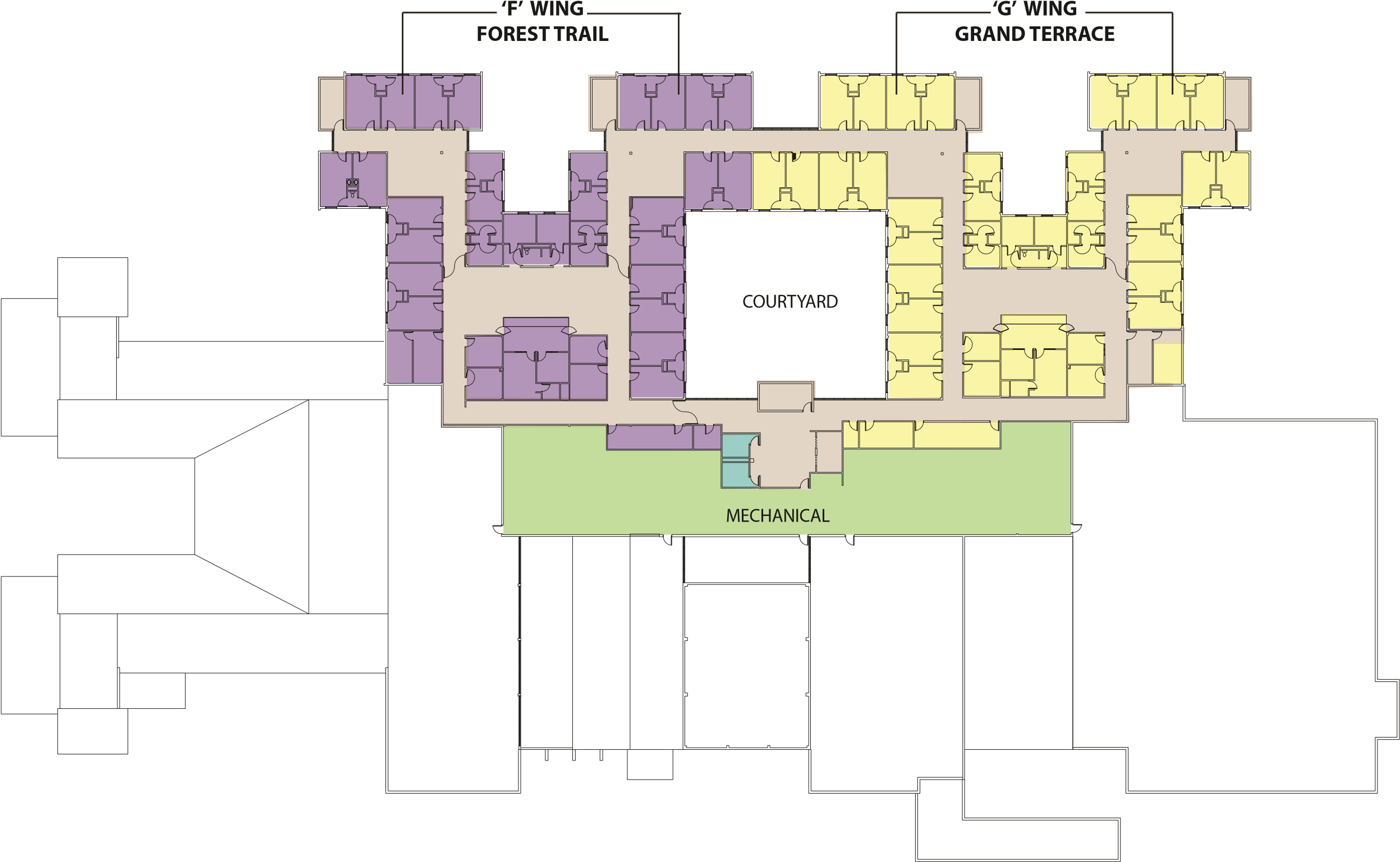 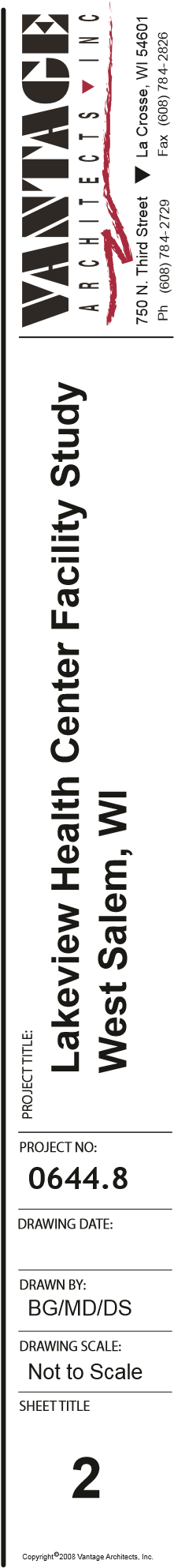 	‘G’  WING	SUPPORT AREAUPPER LEVEL FLOOR PLANNOT TO SCALE	North